Avställning och påställning av fordon på nätetIdag finns inte samma möjligheter som i Finland och Sverige att kunna ställa av och på sina fordon över internet vilket skulle underlätta för den åländska befolkningen om så infördes. I synnerhet för de som bor i skärgården skulle denna tjänst vara ovärderlig och då slipper skärgårdsborna komma  in till stan för att ställa av och på sina fordon.Avgiften över nätet i Finland är 6€ och i Sverige är denna tjänst gratis sedan januari 2015.Obunden samling anser att denna tjänst bör införas i landskapet under 2018.  Denna tjänst kan införas med de medel som upptas i budgetförslaget.FÖRSLAGMoment: 87000 Motorfordonsbyrån, verksamhet                Sida:141Ändring av motiveringen: Följande text läggs till motiveringen: ”Landskapsregeringen utarbetar under år 2018 en ny tjänst över internet så att avställning och påställning av fordon möjliggörs på Åland.”Mariehamn den 11 november 2017Fredrik FredlundBert HäggblomLars Häggblom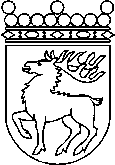 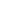 Ålands lagtingBUDGETMOTION nr 9/2017-2018BUDGETMOTION nr 9/2017-2018Lagtingsledamot DatumFredrik Fredlund2017-11-11Till Ålands lagtingTill Ålands lagtingTill Ålands lagtingTill Ålands lagtingTill Ålands lagting